2020年度　一時保育・定期保育のご案内　社会福祉法人芳美会　花の木保育園042-734-6113花の木保育園では2020年度一時保育・定期保育を行います。つきましては登録方法と予約のご案内をいたします。※一時保育・定期保育共に書類記入、面接を行い登録完了後予約開始となります。※一年ごとの更新になりますので、以前に登録して頂いた方も必ず再登録して頂く必要があります。2020年3月2日（月）より2020年度一時保育利用登録用紙配布開始2020年3月6日（金）より面接開始（TEL で予約してください）　　面接日：3月6日（金）9日（月）10日（水）11日（木）　　　　　　※全日9:30～11:30の間（面接は10分程度で終了します）　　　　　　※上記以外の場合は要相談　　　　　　※４月以降の面接日は基本火曜日・木曜日・金曜日となります。一時保育（4月分）・2020年3月16日（月）12:30～ TELにて受付いたします。※定員8名（職員体制により人数変動あり）定期利用保育（保育認定取得者・認定外者）・2020年3月13日（金）12:30～　TELにて受付いたします。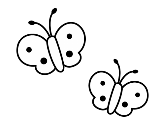 ※定員5名（0歳児1名　1歳児以上　4名）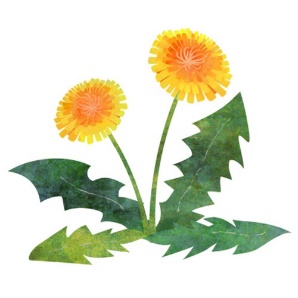 ※定期保育利用の方も、一時保育の登録が必要です。※利用の詳細や、料金につきましては町田市のHPを参考にしてください。※食物アレルギーをお持ちのお子様はお弁当持参です。※お薬のお預かりは一切行っておりません。　　　　　　　　　　　　　　分からないことがありましたら保育園までご連絡ください。